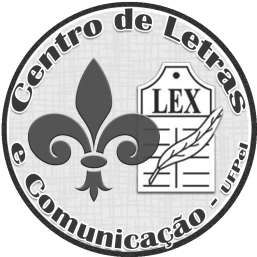 Orientações para alunos matriculados em Estágio Obrigatório das Licenciaturas em Letras» Primeiro: estar matriculado na(s) disciplina(s) de estágio(s), no Cobalto, em que irá cursar no primeiro semestre de 2018;» Segundo: procurar um professor orientador para realização do(s) estágio(s);» Terceiro: o aluno deverá identificar uma escola ou instituição e entrar em contato para saber da disponibilidade para realização do estágio;» após os três primeiros passos, entrar em contato com o Núcleo de Estágios do CLC UFPel (sala 107, junto ao Colegiado dos Cursos de graduação do CLC) para então solicitar a carta de estágio ou o termo de compromisso, se assim necessitar;» para tanto, o aluno deve preencher o formulário contido no seguinte link: https://goo.gl/forms/8LfbMq9GlqyJ4dh63» após o cadastro online do aluno, o Núcleo de estágio solicita à CRE ou à SMED a confecção da carta que estará disponível para ser retirada no Núcleo em torno de 15 dias após o pedido online.» o termo de compromisso só será necessário para alunos que fizerem seus estágios em instituições não ligadas à rede CRE e SMED Pelotas (ex.: escolas municipais de municípios diferentes de Pelotas; IFSul; CAVG; e outras instituições não escolares, como creches, asilos, igrejas e outras com fins socioeducacionais); Se for este o caso, o aluno deve entrar em contato direto com o Núcleo de Estágios para receber orientações sobre o preenchimento do Termo;»  a elaboração do plano de trabalho e, no final, a elaboração do relatório de estágio, bem como a entrega desses documentos, devem ser acertados com o professor orientador de estágio. A carga horária do estágio também é acertada com o professor orientador em conjunto com o campo de estágio.